План-конспект онлайн-урокапо предмету «Химия» в 9-А классе МБОУ «Школа № 54 города Донецка»на тему «Угольная кислота и её соли, их физические и химические свойства, получение и применение. Качественная реакция на карбонат-ионы. Использование карбонатов в быту, медицине, промышленности и сельском хозяйстве», проведенного учителем химииДенщик Юлией ВладимировнойДата: 07.02.23Предмет: ХимияКласс:9-АТема урока «Угольная кислота и её соли, их физические и химические свойства, получение и применение. Качественная реакция на карбонат-ионы. Использование карбонатов в быту, медицине, промышленности и сельском хозяйстве»Цель: приобретение  знаний о свойствах угольной кислоты и её солей, их применении.
Задачи:Образовательные: изучить свойства угольной кислоты и ее солей,  их превращения из одних соединений в другие,  их роль в круговороте веществ и  формировании  облика планеты, изучить взаимосвязь строения, свойств и применения веществ.Воспитательные: формировать гражданскую позицию на примере решения проблемы загрязнения окружающей среды, любовь к природе, экологически целесообразное поведение.Развивающие: развивать логическое мышление, способность к рефлексии и познавательный интерес.Тип урока: комбинированный онлайн-урок Методы обучения: частично-поисковый с применением ИКТ
Материальное обеспечение урока: учебник, компьютер, доска, презентация, раздаточный материал в электронном видеПлатформа для проведения онлайн-урока: Яндекс ТелемостПлан урокаОрганизационный момент (1 мин);Проверка домашнего задания, воспроизведение и коррекция опорных знаний учащихся. Актуализация знаний (5 мин) Постановка цели и задач урока. Мотивация учебной деятельности учащихся (4мин)Первичное усвоение новых знаний (12 мин)Физкультминутка(1 мин)Лабораторный опыт  (4 мин)Первичное закрепление (10 мин)Контроль усвоения, обсуждение допущенных ошибок, их коррекция (5мин)Информация о домашнем задании. Инструктаж по его выполнению (1мин)Рефлексия (подведение итогов) (2 мин)Организационный момент Учитель: Здравствуйте, ребята! Поприветствуйте наших гостей.…Проверяем готовность к уроку: у всех на столах учебник, тетрадь, ручка, таблица растворимости, периодическая таблица Менделеева.  Проверка домашнего задания, воспроизведение и коррекция опорных знаний учащихся. Актуализация знанийУчитель: Ребята, сначала мы с вами проверим, как вы усвоили предыдущий материал, а ваши ответы подскажут нам  тему нашего урока. Учитель записывает правильные ответы на доске в столбик.1.Атом какого элемента  имеет 6 протонов и 6 электронов? (Карбон)
2. Насыщенный раствор, который используют для обнаружения оксида углерода (IV) – это…? (Известковая вода)3. Какой реагент, кроме муравьиной кислоты применяют  в лаборатории для синтеза монооксидуглерода?  (Серную кислоту)4. Все четыре ковалентные связи в диоксиде углерода полярны, но сама молекула в целом неполярна. Почему? (Линейное строение)5. Сильный яд! В кислороде и на воздухе горит голубоватым пламенем – это….? (Оксид углерода (II)).6. В качестве чего в промышленности  чаще всего используют угарный газ? (Топливо + органич. синтез)7. Алмаз, графит, карбин, фуллерен – это…? ( Аллотропные модификации углерода)Учитель: Посмотрите на первые буквы ваших ответов!  Какое слово составили? Кислота! Правильно. А какую кислоту мы будем изучать -  еще остается загадкой….Учитель: Ребята, давайте прочтем цитату, а вещество из этой фразы является элементом нашей кислоты. «Уголь – ценнейшее из полезных ископаемых, – ответил инженер, - и природа как будто решила доказать это, создав алмаз, ибо он, в сущности, не что иное, как кристаллический углерод». (Слайд №1)Ж. Верн «Таинственный остров»Постановка целей урока. Мотивация учебной деятельности обучающихсяУчитель: Тема урока «Угольная кислота и её соли, их физические и химические свойства, получение и применение. Качественная реакция на карбонат-ионы. Использование карбонатов в быту, медицине, промышленности и сельском хозяйстве» Ребята, смотрим на экран, открываем тетради, записываем число, классная работа, переписываем тему. (Слайд №2) Учитель: А какие цели вы бы поставили перед собой при изучении данной темы?
Обучающиеся формулируют цели, после чего вместе с учителем проверяют все ли цели названы.Цели:	- рассмотреть строение молекулы угольной кислоты, способы получения и ее свойства;
- сформировать представление о свойствах солей угольной кислоты;- ознакомиться с качественной реакцией на карбонат - ион;- рассмотреть применение и биологическую роль угольной кислоты.  (Слайд №3)Учитель: В романе Г.Г. Хаггарда «Клеопатра» написано: «… она вынула из уха одну из 3-х огромных жемчужин и опустила жемчужину в уксусную кислоту. Наступило молчание, потрясённые гости, замерев, наблюдали, как несравненная жемчужина медленно растворяется, вот от неё не осталось и следа, и тогда Клеопатра подняла кубок, покрутила его, взбалтывая, и выпила всё до последней капли». Объяснить растворение жемчужины мы сможем в ходе урока, изучив свойства  угольной кислоты и ее солей.  (Слайд №4,5)Первичное усвоение новых знаний Учитель: Ребята, я вас просила заранее подготовить историческую справку об открытии угольной кислоты. Кто выполнил?Обучающийся:  H 2CO3 получил впервые в конце XVIII в. Джозеф Пристли, английский химик и священник. Для этого он растворял в воде углекислый газ, открытый еще в 1756 г Джозефом Блеком. Раствор углекислого газа в воде назвали содовой водой, а так как она получила широкое применение в качестве напитка, за это открытие Джозефа Пристли наградили золотой медалью.  Итак, к концу XVIII века химики знали уже больше десятка кислот.Учитель: 9-й класс, сейчас мы поработаем небольшими группами в роли исследователей, чтобы подробнее изучить свойства угольной кислоты,  узнать, что же представляют собой ее соли и какие они проявляют химические свойства. Ребята, подключите свои дополнительные гаджеты (телефон, планшет). Откройте страницу нашей социальной сети для ДО, я создала мини-беседы, куда включила всех членов группы. 1-я – 6 чел, 2-я – 6 чел., 3-я – 8 чел., 4-я – 8 чел. Вы можете общаться друг с другом с помощью сообщений, рекомендую отправлять голосовые смс, только не забываем отключить микрофон на компьютере. По истечении времени демонстрируем работу на экране. Все группы работают с учебником § 35 стр. 124! По истечении времени выбираете представителя от группы, который выполнит демонстрацию экрана и покажет нам выполненные задания.1-я группа: работает с химической программой по построению структурных формул и с учебником.  Ваше задание: рассмотреть строение и свойства H2CO3. План характеристики кислоты обучающиеся получают в беседу в виде электронного раздаточного материала.Ответ обучающихся после выполнения задания: Кислородосодержащая. Все химические связи в молекуле Н2СО3 ковалентные полярные. Угольная кислота – двухосновная кислота, потому будет диссоциировать ступенчато (диссоциация по второй ступени практически не идёт).             1 ст.      H2CO3  H+ + HCO3-             II cт.     HCO3-  H+ + CO32-   Угольная кислота существует только в растворе т.к. она очень легко разлагается на углекислый газ и воду: H2CO3  CO2  + H2O Любая газированная вода представляет собой раствор угольной кислоты в воде. H2CO3 - слабая к-та, но ее раствор реагирует как обычная к-та:H2CO3+ 2NaOHNa2CO3 + 2H2OH2CO3 +Mg = MgCO3 + H2 H2CO3 + CaO = CaCO3 + H2OУчитель: 2-я группа: составляет опорную схему по классификации солей угольной кислоты, приводит примеры представителей. Дети выполняют творческую работу. Ответ обучающихся после выполнения задания: Угольная кислота – двухосновная и поэтому может образовывать два вида солей: карбонаты и гидрокарбонаты. В нашей таблице мы показали наиболее известные соединения карбонатов (кальцинированная и кристаллическая сода, питьевая сода, карбонаты в природе (мел, мрамор, известняк, жемчуг и др.) Пример выполнения творческой работы:Учитель: 3-я и 4-я группы: рассматривают свойства солей угольной к-ты, выполняя цепочки превращений! Они записаны на доске и отправлены в беседу по группам.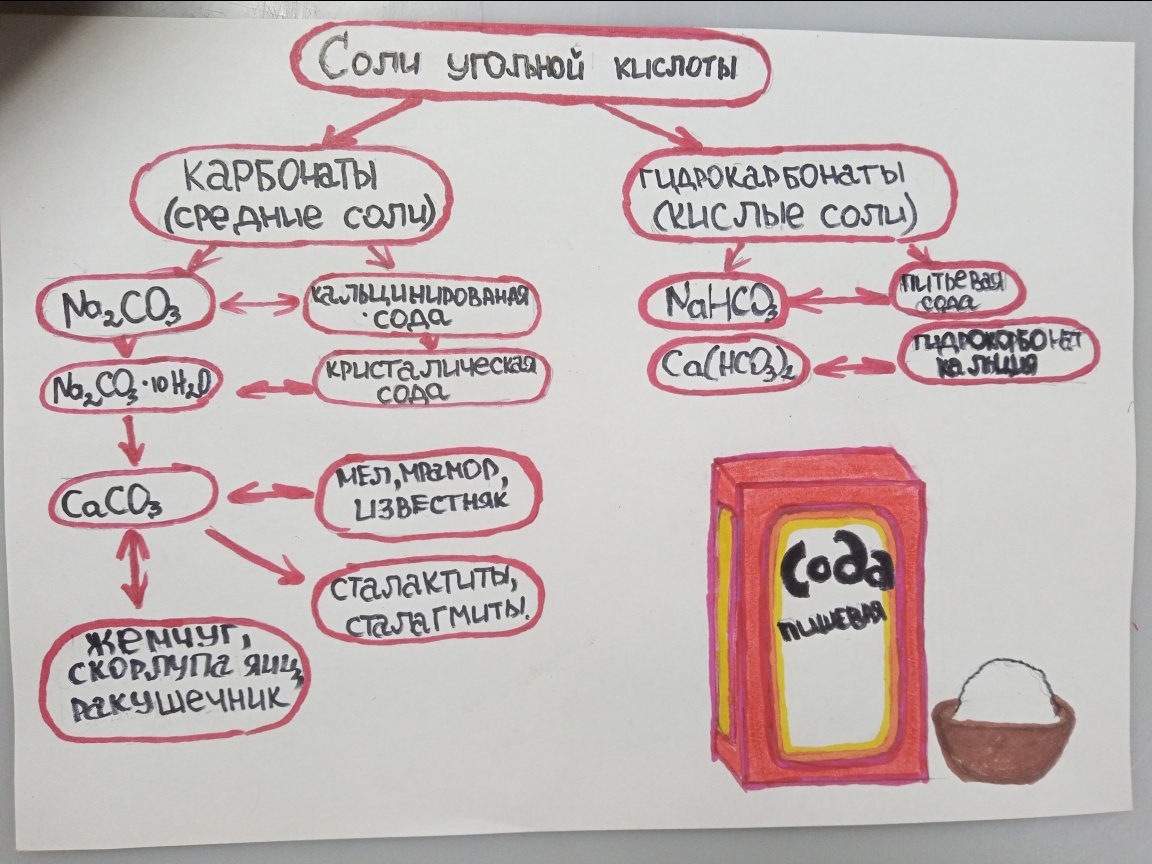 NaHCO3	 Na2CO3	CaCO3		CaO				      Ca(HCO3)2C	 CO2 	K2CO3		CaCO3		CO2 	Ca(HCO3)2	CaCO3Ответ обучающихся после выполнения задания: Выполнив цепочки превращений, мы увидели, что карбонаты вступают в реакцию с другими солями, разлагаются при нагревании, гидрокарбонаты превращаются при нагревании или под действием щелочей в карбонаты и наоборот карбонаты в водном растворе превращаются в гидрокарбонаты. ФизкультминуткаГлубоко вздохнули: вот, мы набрали кислород.Выдохнув: из легких чистых газ уходит углекислый.Руки вверх, потом вперед – не поймать нам водород.Руки в стороны. Ходить. Будем с химией дружить.Лабораторный опыт (видеофрагмент)Учитель: Ребята, бывают моменты, когда необходимо  определить наличие тех или иных солей в растворе, т. е. провести качественную  реакцию. На видео представлен лабораторный опыт, который демонстрирует качественные реакции на карбонаты.  Ваше задание: просматривая эксперимент записать у себя в тетрадях уравнения реакций в молекулярном, полном ионном и сокращенном ионном виде. Видеоматериал с экспериментом был взят https://www.youtube.com/watch?v=Cr1Aq1nEy8wУчитель: Предлагаю вам выполнить самопроверку. Какой вывод мы можем сделать о качественных реакциях на карбонат – ион? (Слайд № 6)Обучающийся:1)Качественная реакция на карбонаты и гидрокарбонаты – взаимодействие их с кислотами. Признак реакции – «вскипание» за счёт выделения СО2. 2)Реагируют с солями, если образуется осадок.Учитель: Большинство солей угольной кислоты имеют практическое применение. Один из обучающихся заранее подготовил мини-презентацию на тему «Применение солей угольной кислоты».Первичное закрепление Учитель: Работаем по группам, выполняя дифференцированные задания, в предыдущем онлайн-режиме. Задания для первой и второй группы представлены на слайде, а также параллельно дублирую в электронном виде в беседы, остальные  работают с учителем у доски. Задачи (Слайд № 7)1группа: Негашеную известь «погасили» водой. В полученный раствор пропустили газ, который выделяется при нагревании гидрокарбоната натрия, при этом наблюдали образование и последующее растворение. Напишите уравнения описанных реакций.
2 группа: К нерастворимой в воде соли белого цвета, которая встречается в природе в виде широко используемого в строительстве и архитектуре минерала, прилили раствор соляной кислоты, в результате соль растворилась, и выделился газ, при пропускании которого через известковую воду выпал осадок белого цвета; осадок растворился при дальнейшем пропускании газа. При кипячении полученного раствора выпадает осадок. Напишите уравнения описанных реакций.3 группа: Допишите уравнения практически осуществимых реакций:СО2 + Ba(OH)2 = BaCO3↓ + H2OK2CO3 + HNO3 = 2KNO3 + H2O + CO2↑KOH + CaCO3 = не идетCa(HCO3)2 = CaCO3 + H2O↑ + CO2↑Учитель: Ребята, выполните самопроверку, все согласны с реакциями на слайдах? Как мы закрепили наши знания? (Слайд № 8)Контроль усвоения, обсуждение допущенных ошибок, их коррекция Учитель: Я думаю, сейчас вы сможете ответить на вопрос, прозвучавший в начале урока: «Что же сделала Клеопатра, бросив жемчужину в уксусную кислоту?» Обучающиеся:  Она продемонстрировала качественную реакцию на карбонаты.Дети с учителем обсуждают допущенные ошибки во время урока, а также обобщают и систематизируют изученный материал.Информация о домашнем задании. Инструктаж по его выполнению Учитель: Д/З! Повторить п. 35, решить упр. 2,5,7 с. 129. Подготовить  коллаж «Круговорот углерода в природе»! (Слайд № 9)Рефлексия (подведение итогов) Учитель: Ребята, подведем итоги нашего урока. Оцените свою деятельность на уроке, в этом вам поможет светофор.  По результатам самооценки, вы будете оценены. ( В комментариях на платформе «Яндекс Телемост» появляется фото с рефлексией, а также онлайн-опрос с правом голосования).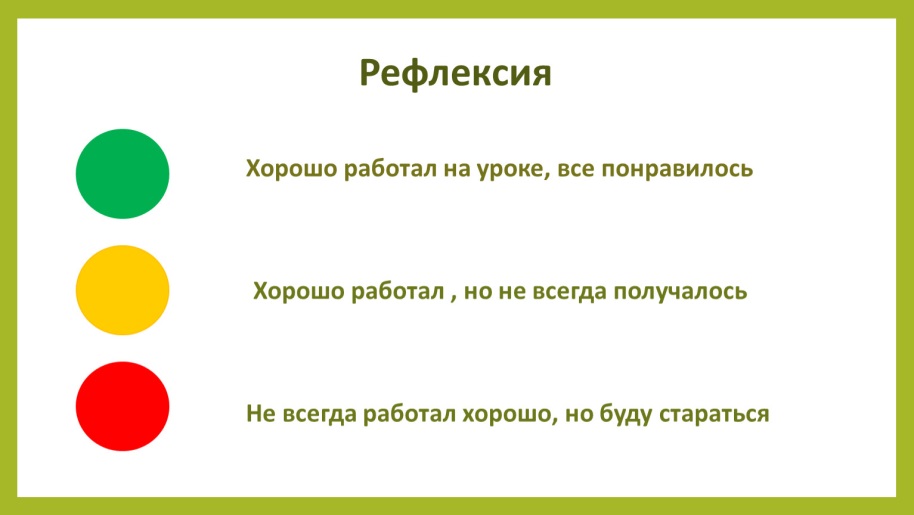 Список используемой литературы1. Рудзитис Г.Е. Химия 9 кл: учеб.: для общеобразовательных учреждений/Г.Е. Рудзитис, Ф.Г. Фельдман.- М.: Просвещение. 2. Химия 9 кл.: электронное приложение к учебнику. 3. Гара Н.Н. Химия Рабочие программы. Предметная линия учебников Рудзитис, Ф.Г. Фельдман. 8-9 классы/ Н.Н. Гара.- М.: Просвещение 4. Габрусева Н.И. Химия: рабочая тетрадь 9 кл/ Габрусева Н.И. -М.: Просвещение. 5. Гара Н.Н Химия: задачник с «помощником» 8-9 кл./ Гара Н.Н, Габрусева Н.И.- М.: Просвещение. 6. Радецкий А.М. Химия: дидактический материал 8-9 кл./ А.М. Радецкий. .- М.: Просвещение 7. Гара Н.Н. Химия. Уроки: 9 кл / Н.Н. Гара.- М. Просвещение1. NaHCO3 + NaOH = Na2CO3 +  H2O2. Na2CO3 + CaCl2 = CaCO3 + 2NaCl3. CaCO3 = CaO + CO24. CO2+ H2O + CaCO3 = Ca(HCO3)21.C + O2 = CO22.CO2 + K2О =K2CO33.K2CO3 + Ca(OH)2= CaCO3   + 2КОН4. CaCO3 = CaO + CO25.CO2+ H2O + CaCO3 = Ca(HCO3)26. Ca(HCO3)2 = CO2+ H2O + CaCO3 1. Na2CO3 + CaCl2 = CaCO3 + 2NaCl2. 2Na++ CO32- + Са2++ 2Cl- = CaCO3    +2Na++ 2Cl-3. CO32-+ Са2+ = CaCO31.Na2CO3 + 2HCl = CO2 + 2NaCl + H2O2.2Na++ CO32- + 2H+ + 2Cl- = CO2 + 2Na+ +2Cl- + H2O3.CO32- + 2H+ = CO2 + H2O1) CaO +   H2O   =   Ca(OH)22NaHCO3  →Na2CO3   +    CO2 ↑  +    H2OCO2   +   Ca(OH)2    =   CaCO3↓   +   H2OCaCO3   +  CO2   +  H2O   =   Ca(HCO3)22) СаСО3  +  2HCl  =  CaCl2  +  CO2↑ +  H2OCa(OH)2  +  CO2  =  CaCO3↓  +  H2OCaCO3  +  CO2  +  H2O  =  Ca(HCO3)2Ca(HCO3)2 = CaCO3  +  CO2  +  H2O  